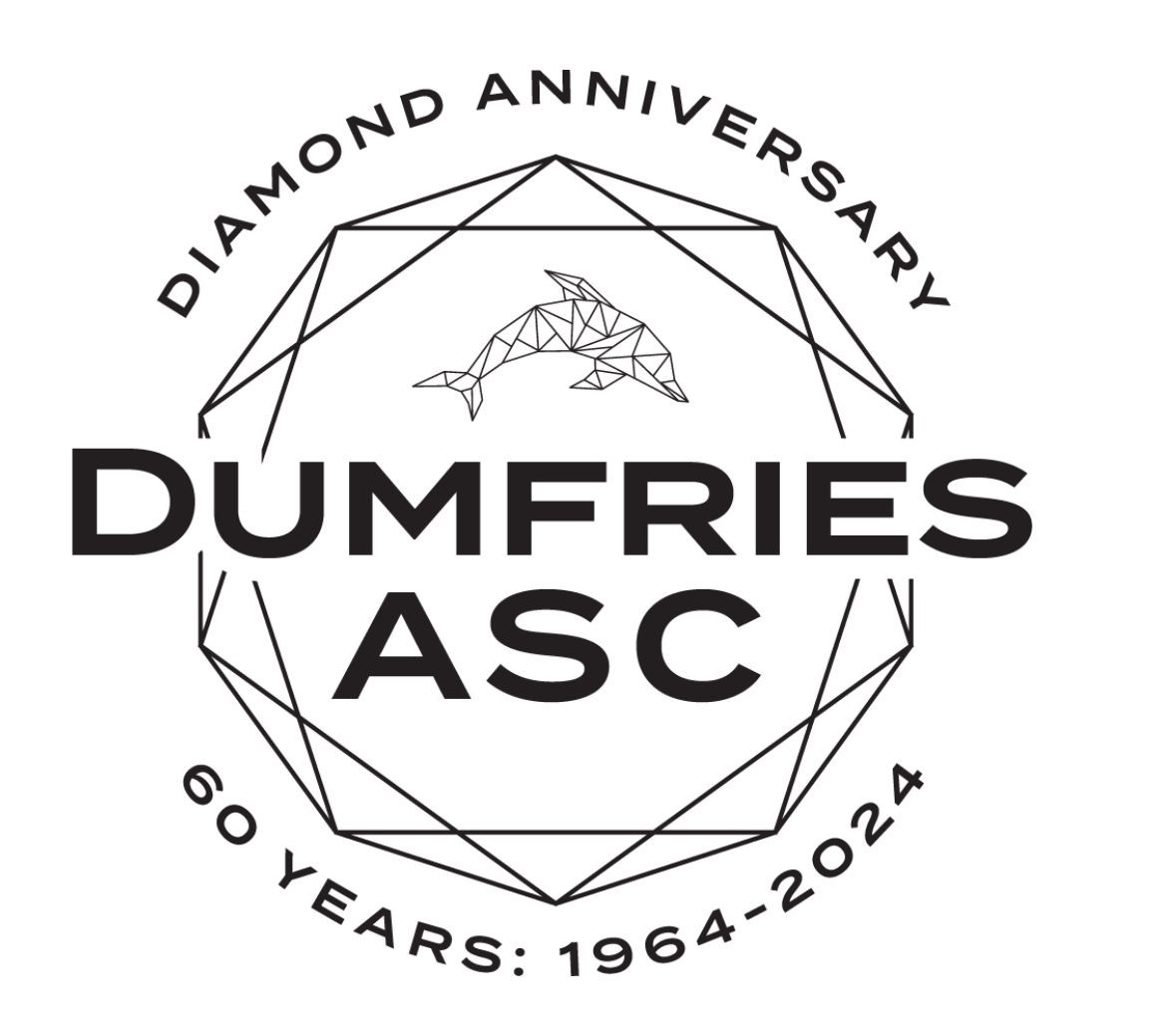 Dip and Dash2024(WD/L3/034/0924)15th September 2024AtDG1 Leisure ComplexDumfriesDumfries ASCDip and Dash 2024Level 3 meet(Held under SASA Laws and Licence number WD/L3/034/0924) General InformationSpecific Information PLEASE NOTE:  The Number of heats will be limited to ensure the smooth running of the competition.  Heats will be swum slowest to fastest.  Entries will be accepted on time basis.  DASC reserves the right to include slower heats of its own swimmers or fill unused lanes with eligible swimmers in attendance. Meet Rules The meet shall be held under FINA Rules. Ages as on 31/12/2024All swimmers of Scottish clubs must have a current S.A.S.A. registration number. All swimmers of non-Scottish clubs must be registered with their governing body. The pool is 25 metres long with 8 lanes separated by anti-wave lane ropes. Electronic timing will be in operation. In the event of electronic timing failure, the back-up manual timing will be used. Swimmers, coaches and team managers must ensure that all their swimmers can safely dive into deep or shallow water as prescribed by current/planned legislation. There will be no diving at the shallow end of the pool. Only swimmers and coaches with meet passes will be admitted on to the poolside. No photographic or video equipment will be allowed in any area under the jurisdiction of the meet organizers without prior approval of the meet director. Application must be made on the approved S.A.S.A. form. Swimmers must act on the instructions given by meet officials and behave in a reasonable manner at all times. It is the responsibility of each club to ensure that their swimmers are aware of the meet rules and guidelines. Entries and time cards Closing date for entries is Sunday 1st September 2024 Late entries will not be accepted. All entries must be made on the relevant electronic files and submitted by email where possible. Entry files can be requested via e-mail from the meet secretary on meetentries@dumfriesasc.co.ukTime cards will not be used. Withdrawals must be made to the recorders no later than 45 minutes prior to the start of each session on the event withdrawal form. No refunds will be paid on withdrawals received following completion of final programme.All withdrawals on the day will still be charged.The promoter’s reserve the right to restrict entries in order to facilitate the smooth running of the meet. Rejected entries will be refunded in full. Events Over the top starts may be used at the discretion of the promoter’s in order to facilitate the smooth running of the meet. All events will be swum on a Heat Declared Winner basis Heats will be seeded after the withdrawal table closes 30 minutes before the start of each session. All heats will be spearheaded based on entry times, slowest to fastest, with the fastest swimmers in the final heat. Start sheets will then be issued to clubs for information and marshalling purposes. Swimmers must report to the designated marshalling area at least three heats in advance. Miscellaneous . The promoters reserve the right to exclude or refuse admission to any competitor, spectator or team official.  Swimmers and coaches must not take glassware into the shower or poolside area and are liable for expulsion from the meet if found to do so.  Dumfries ASC, DG1 Leisure Complex and Dumfries & Galloway Council take no responsibility for loss or damage to swimmers, team officials or spectators property.  Swimmers are strongly advised to secure property in the lockers provided and not leave belongings lying around unattended. Any lockers found unlocked and containing property will have said property removed and secured by facility staff.  Swimmers out-with the pool area must wear dry clothing and footwear at all times.  Outdoor footwear must not be worn on poolside.  Anything not covered above and not printed in the meet programme will be at the promoters’ discretion.  Dumfries ASC reserve the right to vary the above conditions as required.  Dumfries ASC reserves the right to fill lanes with their own swimmers where an event is under subscribed.   Programme of Events Sunday 15th September 2024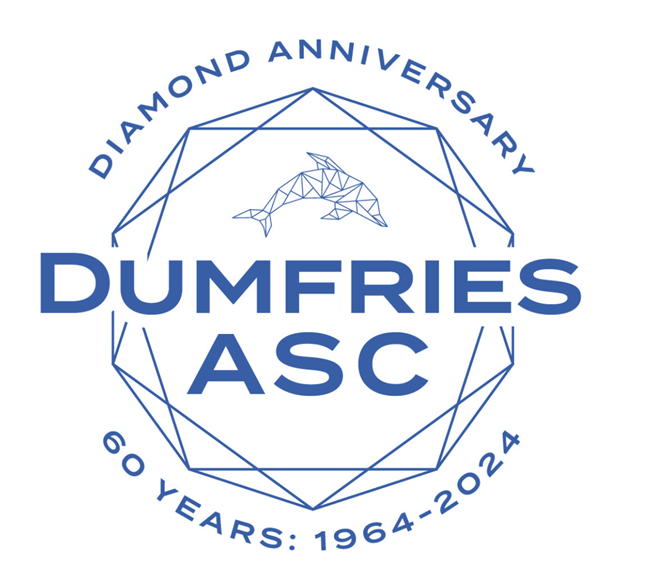 Health and Safety DeclarationIn order to comply with accreditation and health and safety requirements, this form must be completed and returned with the entry information.  I confirm that all the entered swimmers have paid their current S.A.S.A. Annual Membership Fee or are affiliated members of their governing body.  I understand that any swimmer entered without a registration number or not affiliated to their governing body will be automatically rejected.  I confirm that all entered swimmers have been trained and are competent to dive into deep or shallow water in a safe manner.  I confirm that the information regarding the use of photographic equipment has been passed on to swimmers and parents intending to travel to the meet.  Signed: .............................................................................................................................  Print Name: ......................................................................................................................  Position in Club: ...............................................................................................................  On behalf of: .....................................................................................................................  (Name of club)  Return this form along with entries to arrive no later than Sunday 1st September 2024 to: meetentries@dumfriesasc.co.ukHealth and Safety AnnouncementControlling the use of Photographic Equipment The S.A.S.A has a strict child protection policy, brought about by concerns over paedophile activity. This policy has been adopted by each member club and requires the meet organisers strictly control the use of photographic and video equipment. Therefore, the use of such equipment shall be subject to the following guidelines:-  No photographic equipment (e.g. camera, camcorder, camera phones etc) is to be allowed on either poolside, spectator gallery or any other area under the jurisdiction of the meet organisers without the prior approval of the meet director. Applications to use photographic equipment must be made on the approved S.A.S.A. form which is available on request.  Applications can be made on the day to the meet director or to the meet director’s approved official. Applicants must provide proof of identity when applying and carry such proof when intending to use their photographic equipment.Date:   	                       Sunday 15th September 2024Meet Director:           meetentries@dumfriesasc.co.ukVenue:  	 	          DG1 Leisure Complex, Hoods Loaning, Dumfries, DG1 2HT Pool:  	8 lane 25 metre; full electronic timing with 8 lanes alphanumeric                           Scoreboard; anti-wave lane ropes, spectator area, vending machines, SubwayTime:   	 	Warm Up  	 	Start   	 	Finish 	AM     09:00 – 09:55             10:00   	 	13:00 	PM     13:30 – 14:25             14:30   	 	17:30 Ages:                         as 31/12/2024 Date:   	                       Sunday 15th September 2024Meet Director:           meetentries@dumfriesasc.co.ukVenue:  	 	          DG1 Leisure Complex, Hoods Loaning, Dumfries, DG1 2HT Pool:  	8 lane 25 metre; full electronic timing with 8 lanes alphanumeric                           Scoreboard; anti-wave lane ropes, spectator area, vending machines, SubwayTime:   	 	Warm Up  	 	Start   	 	Finish 	AM     09:00 – 09:55             10:00   	 	13:00 	PM     13:30 – 14:25             14:30   	 	17:30 Ages:                         as 31/12/2024 Age Groups:         8, years, 9 years, 10 years, 11 yearsEvents:  	 All events are Heat Declared Winners Awards:  Medals for 1st, 2nd & 3rd and ribbons for 4th, 5th and 6th in each age group Entry File:  Available on request from Entry Secretary: meetentries@dumfriesasc.co.ukAll entries must be made on the relevant electronic filesEntry Fees:   £5.00 per individual entry.Coaches:  Meet Pass: £10 – covers: programme, start / results sheets and               meals, drinks etcOfficials:  Any Swimming Technical Officials travelling with clubs are asked to make themselves available for assistance on the day to ensure accreditation.Closing Date:  Sunday 1st September 2024Session 1 Warm Up 09:00Hrs Start 10:00Hrs101 – Boys 8 year old 50 Backstroke102 – Girls 8 year old 50 Breaststroke103 – Boys 9 year old 50 Butterfly104 – Girls 9 year old 50 Freestyle105 – Boys 11 year old 100 IM106 – Girls 10 year old 50 Breaststroke107 – Boys 10 year old 50 Backstroke108 – Girls 11 year old 50 Freestyle109 – Boys 11 year old 50 Butterfly110 – Girls 10 year old 100 IM111 – Boys 8 year old 50 Breaststroke112 – Girls 8 year old 50 Butterfly113 – Boys 9 year old 50 Freestyle114 – Girls 9 year old 50 Backstroke115 – Boys 10year old 50 Breaststroke116 – Girls 10 year old 50 Butterfly117 – Boys 11 year old 50 Freestyle118 – Girls 11 year old 50 Backstroke119 – Boys 9 year old 100 IM120 – Girls 8 year old 100 IMSession 2 Warm Up 13:30HrsStart 14.30Hrs 201 – Girls 8 year old Freestyle202 – Boys 8 year old 50 Butterfly203 – Girls 9 year old 50 Breaststroke204 – Boys 9 year old 50 Backstroke205 – Girls 11 year old 100 IM206 – Boys 10 year old 50 Butterfly207 – Girls 10 year old 50 Freestyle208 – Boys 11 year old 50 Backstroke209 – Girls 11 Year old 50 Breaststroke210 – Boys 10 year old 100 IM211 – Girls 8 year old 50 Backstroke212 – Boys 8 year old 50 Freestyle213 – Girls 9 year old 50 Butterfly214 – Boys 9 year old 50 Breaststroke215 – Girls 10 year old Backstroke216 – Boys 10 year old 50 Freestyle217 – Girls 11 year old 50 Butterfly218 – Boys 11 year old 50 Breaststroke219 – Girls 9 year old 100 IM220 – Boys 9 year old 100 IM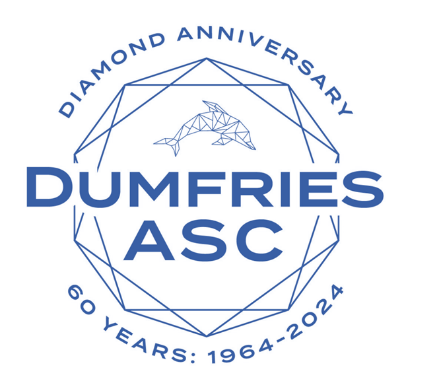 Please make payment by BACS to:    Dumfries ASCSort Code: 80-11-60, Account No: 00266485, Reference: Meet Name + Your club codeReturn this form to meetentries@dumfriesasc.co.uk no later than 1st September 2024